HB Energy Solutions is pleased to offer a Pre-buy Special on Premium Wood Pellets for the upcoming heating season.  We make this offer to ensure that our customers are guaranteed a reliable supply of quality wood pellets at a reasonable price.  This special is available to our existing customers as well as new accounts.  We will be offering three brands of wood pellets: Vermont Wood Pellets, a super premium softwood made in North Clarendon, VT, New England Wood Pellet, a premium hardwood/softwood blend made in Jaffrey, NH and Curran, a premium hardwood made in Massena, NY.  We will also be offering four price levels of participation in this Pre-buy Program to make heating with our wood pellets even more economical for you.  If you don’t burn large amounts of pellets by yourself, combine your order with friends and family to further take advantage of this great offer.  The price levels are as follows:Vermont:		$279 (1-3 tons)	$269 (4-7 tons)	$259 (8-11 tons)	$249 (12+ tons)New England:	$279 (1-3 tons)	$269 (4-7 tons)	$259 (8-11 tons)	$249 (12+ tons)	Curran:		$259 (1-3 tons)	$249 (4-7 tons)	$239 (8-11 tons)	$229 (12+ tons)	Please note that this Pre-buy offer is for wood pellets picked up at our Bridge Street warehouse between  August 1, 2013 and October 31, 2013.  Home delivery is available in most areas for an additional price.Please fill out the bottom portion and return with payment.Supplies are limited; act now to reserve your supply of quality wood pellets for next season.Annual maintenance is important to the proper operation of any pellet appliance.  We offer annual cleaning & tune-ups on almost all makes and models of pellet appliances to help our customers get the most out of their pellet equipment.  Cleaning & tune-up flat rate pricing: April 1st-July 31st Freestanding Pellet Stoves- $165, Fireplace Inserts- $175 Call or stop by the office to schedule yours now!Don’t forget, if you purchase 2 or more fuel types from HB Energy in any combination of propane, pellets and fuel oil, you qualify for an additional discount.  Please call for details.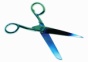         -------------------------------------------------------------------------------------------------------------Name_____________________________________________________________________________________Address___________________________________________________________________________________Phone____________________________Email Address____________________________________________Vermont:________________ New England:________________ Curran:_______________________Tons x $______per ton = total payment of: _________________________________________________Please Contact Me About:Annual Cleaning/Spring Shutdown____   Pellet stove replacement/trade-in____Oil Pre-buy & Budget Programs____   Propane Pre-buy & Budget Programs____   Plumbing Services____Heating Services____   Electrical Services____   Solar Services____   Septic Services____   Other____Bridge Street  P.O. Box 945  Springfield, Vermont 05156  802-885-2300  Fax: 802-885-4040www.hbenergy.com